CRITICAL FINDINGS REPORT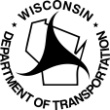 Wisconsin Department of TransportationDT2026        11/2015CRITICAL FINDINGS REPORTWisconsin Department of TransportationDT2026        11/2015CRITICAL FINDINGS REPORTWisconsin Department of TransportationDT2026        11/2015CRITICAL FINDINGS REPORTWisconsin Department of TransportationDT2026        11/2015CRITICAL FINDINGS REPORTWisconsin Department of TransportationDT2026        11/2015CRITICAL FINDINGS REPORTWisconsin Department of TransportationDT2026        11/2015CRITICAL FINDINGS REPORTWisconsin Department of TransportationDT2026        11/2015CRITICAL FINDINGS REPORTWisconsin Department of TransportationDT2026        11/2015CRITICAL FINDINGS REPORTWisconsin Department of TransportationDT2026        11/2015CRITICAL FINDINGS REPORTWisconsin Department of TransportationDT2026        11/2015CRITICAL FINDINGS REPORTWisconsin Department of TransportationDT2026        11/2015CRITICAL FINDINGS REPORTWisconsin Department of TransportationDT2026        11/2015CRITICAL FINDINGS REPORTWisconsin Department of TransportationDT2026        11/2015CRITICAL FINDINGS REPORTWisconsin Department of TransportationDT2026        11/2015CRITICAL FINDINGS REPORTWisconsin Department of TransportationDT2026        11/2015CRITICAL FINDINGS REPORTWisconsin Department of TransportationDT2026        11/2015INITIAL ASSESSMENTINITIAL ASSESSMENTINITIAL ASSESSMENTINITIAL ASSESSMENTINITIAL ASSESSMENTINITIAL ASSESSMENTINITIAL ASSESSMENTINITIAL ASSESSMENTINITIAL ASSESSMENTINITIAL ASSESSMENTINITIAL ASSESSMENTINITIAL ASSESSMENTINITIAL ASSESSMENTINITIAL ASSESSMENTINITIAL ASSESSMENTINITIAL ASSESSMENTBRIDGE LOCATIONBRIDGE LOCATIONBRIDGE LOCATIONBRIDGE LOCATIONCounty	County	County	County	County	County	County	County	County	County	County	Bridge NumberBridge NumberBridge NumberBridge NumberBridge NumberFeature OnFeature OnFeature OnFeature OnFeature OnFeature OnFeature OnFeature OnFeature OnFeature OnFeature OnDirectionDirectionDirectionDirectionDirectionFeature UnderFeature UnderFeature UnderFeature UnderFeature UnderFeature UnderFeature UnderFeature UnderFeature UnderFeature UnderFeature UnderFeature UnderFeature UnderFeature UnderFeature UnderFeature UnderStructural Components AffectedStructural Components AffectedStructural Components AffectedStructural Components AffectedStructural Components AffectedStructural Components AffectedStructural Components AffectedStructural Components AffectedStructural Components AffectedStructural Components AffectedStructural Components AffectedStructural Components AffectedStructural Components AffectedStructural Components AffectedStructural Components AffectedStructural Components AffectedCRITICAL FINDING OVERVIEWCRITICAL FINDING OVERVIEWCRITICAL FINDING OVERVIEWCRITICAL FINDING OVERVIEWCRITICAL FINDING OVERVIEWCRITICAL FINDING OVERVIEWCRITICAL FINDING OVERVIEWIncident Situation DescriptionIncident Situation DescriptionIncident Situation DescriptionIncident Situation DescriptionIncident Situation DescriptionIncident Situation DescriptionIncident Situation DescriptionIncident Situation DescriptionIncident Situation DescriptionIncident Situation DescriptionIncident Situation DescriptionIncident Situation DescriptionIncident Situation DescriptionIncident Situation DescriptionIncident Situation DescriptionIncident Situation DescriptionINCIDENT IMPACT (at time of event)INCIDENT IMPACT (at time of event)INCIDENT IMPACT (at time of event)INCIDENT IMPACT (at time of event)INCIDENT IMPACT (at time of event)INCIDENT IMPACT (at time of event)INCIDENT IMPACT (at time of event)INCIDENT IMPACT (at time of event)Impact on TrafficImpact on TrafficImpact on TrafficImpact on TrafficImpact on TrafficImpact on TrafficImpact on TrafficImpact on TrafficImpact on TrafficImpact on TrafficImpact on TrafficImpact on TrafficImpact on TrafficImpact on TrafficImpact on TrafficImpact on TrafficIncident DurationIncident DurationIncident DurationIncident DurationIncident DurationIncident DurationIncident DurationIncident DurationIncident DurationIncident DurationIncident DurationIncident DurationIncident DurationIncident DurationIncident DurationIncident DurationClassificationClassificationClassificationClassificationClassificationClassificationClassificationClassificationClassificationClassificationClassificationClassificationClassificationClassificationClassificationClassification(1) URGENT  (2) SEVERE(2) SEVERE(2) SEVERE(2) SEVERE(2) SEVERE(2) SEVERE(2) SEVERE(2) SEVERE(2) SEVERE(2) SEVERE(2) SEVERE(2) SEVERE(2) SEVERECONTACT INFORMATIONCONTACT INFORMATIONCONTACT INFORMATIONCONTACT INFORMATIONCONTACT INFORMATIONCONTACT INFORMATIONCONTACT INFORMATIONInspector’s NameInspector’s NameInspector’s NameInspector’s NameInspector’s NameInspector’s NameInspector’s NameInspector’s NameInspector’s NameInspector’s NameInspector’s NameInspector’s NameInspector’s NameDateDateDateWhen Reported to BOS:When Reported to BOS:When Reported to BOS:When Reported to BOS:When Reported to BOS:DateDateDateDateTimeBOS ContactBOS ContactBOS ContactBOS ContactBOS ContactBOS ContactBOS ContactBOS ContactBOS ContactBOS ContactBOS ContactBOS ContactPhone NumberPhone NumberPhone NumberPhone NumberCaller Name Reporting IncidentCaller Name Reporting IncidentCaller Name Reporting IncidentCaller Name Reporting IncidentCaller Name Reporting IncidentCaller Name Reporting IncidentCaller Name Reporting IncidentCaller Name Reporting IncidentCaller Name Reporting IncidentCaller Name Reporting IncidentCaller Name Reporting IncidentCaller Name Reporting IncidentCaller AgencyCaller AgencyCaller AgencyCaller AgencyCaller AgencyCaller AgencyCaller AgencyCaller AgencyCaller AgencyCaller AgencyCaller AgencyCaller AgencyPhone NumberPhone NumberPhone NumberPhone NumberCLOSE-OUT DOCUMENTATION (required for critical findings)CLOSE-OUT DOCUMENTATION (required for critical findings)CLOSE-OUT DOCUMENTATION (required for critical findings)CLOSE-OUT DOCUMENTATION (required for critical findings)CLOSE-OUT DOCUMENTATION (required for critical findings)CLOSE-OUT DOCUMENTATION (required for critical findings)CLOSE-OUT DOCUMENTATION (required for critical findings)CLOSE-OUT DOCUMENTATION (required for critical findings)CLOSE-OUT DOCUMENTATION (required for critical findings)CLOSE-OUT DOCUMENTATION (required for critical findings)CLOSE-OUT DOCUMENTATION (required for critical findings)CLOSE-OUT DOCUMENTATION (required for critical findings)CLOSE-OUT DOCUMENTATION (required for critical findings)CLOSE-OUT DOCUMENTATION (required for critical findings)CLOSE-OUT DOCUMENTATION (required for critical findings)CLOSE-OUT DOCUMENTATION (required for critical findings)Description of Short-Term Follow-up Actions and/or Long-Term Plan of ActionDescription of Short-Term Follow-up Actions and/or Long-Term Plan of ActionDescription of Short-Term Follow-up Actions and/or Long-Term Plan of ActionDescription of Short-Term Follow-up Actions and/or Long-Term Plan of ActionDescription of Short-Term Follow-up Actions and/or Long-Term Plan of ActionDescription of Short-Term Follow-up Actions and/or Long-Term Plan of ActionDescription of Short-Term Follow-up Actions and/or Long-Term Plan of ActionDescription of Short-Term Follow-up Actions and/or Long-Term Plan of ActionDescription of Short-Term Follow-up Actions and/or Long-Term Plan of ActionDescription of Short-Term Follow-up Actions and/or Long-Term Plan of ActionDescription of Short-Term Follow-up Actions and/or Long-Term Plan of ActionDescription of Short-Term Follow-up Actions and/or Long-Term Plan of ActionDescription of Short-Term Follow-up Actions and/or Long-Term Plan of ActionDescription of Short-Term Follow-up Actions and/or Long-Term Plan of ActionDescription of Short-Term Follow-up Actions and/or Long-Term Plan of ActionDescription of Short-Term Follow-up Actions and/or Long-Term Plan of ActionFollow-up Actions Complete:Follow-up Actions Complete:Follow-up Actions Complete:Follow-up Actions Complete:Follow-up Actions Complete:Follow-up Actions Complete:DateDateDateDateClose-Out Inspection Complete:Close-Out Inspection Complete:Close-Out Inspection Complete:Close-Out Inspection Complete:Close-Out Inspection Complete:Close-Out Inspection Complete:DateDateDateDatePlease provide photo documentation of completed follow-up actions.Please provide photo documentation of completed follow-up actions.Please provide photo documentation of completed follow-up actions.Please provide photo documentation of completed follow-up actions.Please provide photo documentation of completed follow-up actions.Please provide photo documentation of completed follow-up actions.Please provide photo documentation of completed follow-up actions.Please provide photo documentation of completed follow-up actions.Please provide photo documentation of completed follow-up actions.Please provide photo documentation of completed follow-up actions.Please provide photo documentation of completed follow-up actions.Please provide photo documentation of completed follow-up actions.Please provide photo documentation of completed follow-up actions.Please provide photo documentation of completed follow-up actions.Please provide photo documentation of completed follow-up actions.Please provide photo documentation of completed follow-up actions.